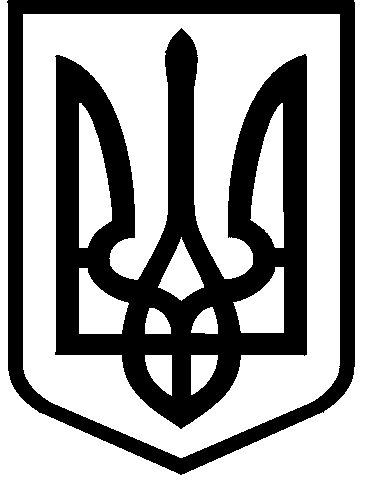 КИЇВСЬКА МІСЬКА РАДАIII сесія IX скликанняРІШЕННЯ____________№_______________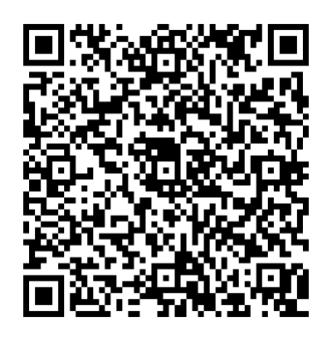 Розглянувши звернення приватного акціонерного товариства «КИЇВСЬКА ОВОЧЕВА ФАБРИКА» (код ЄДРПОУ 00849304, місцезнаходження юридичної особи: 03062, місто Київ, вулиця Мрії, будинок 12, літ. «Н») від 14 березня                 2024 року № 417059728 та відповідно до статей 9, 83, 93 Земельного кодексу України, Закону України «Про оренду землі», пункту 34 частини першої статті 26 Закону України «Про місцеве самоврядування в Україні», Закону України «Про адміністративну процедуру», Київська міська радаВИРІШИЛА:Поновити приватному акціонерному товариству «КИЇВСЬКА ОВОЧЕВА ФАБРИКА» на  5 років договір оренди земельної ділянки від 31 липня 2009 року № 040987300033 для будівництва та обслуговування об'єктів громадського та комерційного використання, торговельно-розважальних комплексів, офісних центрів, об'єктів житлової забудови, паркінгу в урочищі Самбурки у Голосіївському районі м. Києва (кадастровий номер 8000000000:79:091:0001; площа 14,9195 га; категорія земель – землі житлової та громадської забудови; код виду цільового призначення – 03.15; справа № 417059728).Встановити, що:Річна орендна плата, передбачена у підпункті 4.2 пункту 4 договору оренди земельної ділянки від 31 липня 2009 року № 040987300033, визначається на рівні мінімальних розмірів згідно з рішенням про бюджет міста Києва на відповідний рік. Інші умови договору оренди земельної ділянки від 31 липня 2009 року № 040987300033  підлягають приведенню у відповідність до законодавства України. Приватному акціонерному товариству «КИЇВСЬКА ОВОЧЕВА ФАБРИКА»: У місячний строк  з дня набрання чинності цим рішенням надати до Департаменту земельних ресурсів виконавчого органу Київської міської ради (Київської міської державної адміністрації) документи, визначені законодавством України, необхідні для підготовки проєкту договору про укладення договору оренди земельної ділянки від 31 липня 2009 року                                  № 040987300033 на новий строк.Дотримуватися обмежень у використанні земельної ділянки, визначених законодавством та зареєстрованих у Державному земельному кадастрі. 4. Дане рішення набирає чинності та вважається доведеним до відома заявника з дня його оприлюднення на офіційному вебсайті Київської міської ради. 5. Контроль за виконанням цього рішення покласти на постійну комісію Київської міської ради з питань архітектури, містопланування та земельних відносин.ПОДАННЯ:Про поновлення приватному акціонерному товариству «КИЇВСЬКА ОВОЧЕВА ФАБРИКА» договору оренди земельної ділянки від 31 липня 2009 року № 040987300033 для будівництва та обслуговування об'єктів громадського та комерційного використання, торговельно-розважальних комплексів, офісних центрів, об'єктів житлової забудови, паркінгу в урочищі Самбурки у Голосіївському районі м. КиєваКиївський міський голова 	Віталій КЛИЧКОЗаступник голови Київської міської державної адміністраціїз питань здійснення самоврядних повноваженьПетро ОЛЕНИЧДиректор Департаменту земельних ресурсів виконавчого органу Київської міської ради(Київської міської державної адміністрації)Валентина ПЕЛИХНачальник юридичного управління Департаменту земельних ресурсіввиконавчого органу Київської міської ради(Київської міської державної адміністрації)Дмитро РАДЗІЄВСЬКИЙПОГОДЖЕНО:Постійна комісія Київської міської радиз питань архітектури, містопланування таземельних відносин Голова	Секретар			Михайло ТЕРЕНТЬЄВЮрій ФЕДОРЕНКОНачальник управління правового забезпечення діяльності Київської міської радиВалентина ПОЛОЖИШНИК